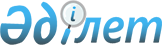 "Банк шоттарының бар-жоғы және олардың нөмірлері туралы, осы шоттардағы ақшаның қалдығы мен қозғалысы туралы мәліметтер нысанын бекіту туралы" Қазақстан Республикасы Қаржы министрінің 2008 жылғы 29 желтоқсандағы № 625 бұйрығына өзгерістер мен толықтырулар енгізу туралы
					
			Күшін жойған
			
			
		
					Қазақстан Республикасы Қаржы министрінің м.а. 2016 жылғы 8 шілдедегі № 360 бұйрығы. Қазақстан Республикасының Әділет министрлігінде 2016 жылы 18 тамызда № 14125 болып тіркелді. Күші жойылды - Қазақстан Республикасы Қаржы министрінің 2018 жылғы 2 ақпандағы № 119 бұйрығымен
      Ескерту. Күші жойылды – ҚР Қаржы министрінің 02.02.2018 № 119 (алғаш рет ресми жарияланған күнінен кейінгі күнтізбелік он күн ішінде қолданысқа енгізіледі) бұйрығымен.

      РҚАО-ның ескертпесі!

      Бұйрықтың қолданысқа енгізілу тәртібін 3-т.қараңыз
       БҰЙЫРАМЫН:
      1. "Банк шоттарының бар-жоғы және олардың нөмірлері туралы, осы шоттардағы ақшаның қалдығы мен қозғалысы туралы мәліметтер нысанын бекіту туралы" Қазақстан Республикасы Қаржы министрінің 
      2008 жылғы 29 желтоқсандағы № 625 бұйрығына (Нормативтік құқықтық актілерді мемлекеттік тіркеу тізілімінде № 5502 болып тіркелген, "Заң газеті" газетінде 2009 жылғы 3 сәуірде № 49 (1646) жарияланған) мынадай өзгерістер мен толықтырулар енгізілсін:
      тақырыбы мынадай редакцияда жазылсын:
      "Банк шоттарының бар-жоғы және олардың нөмірлері туралы, осы шоттардағы ақшаның қалдығы мен қозғалысы туралы мәліметтер нысанын бекіту туралы";
      преамбула мынадай редакцияда жазылсын:
      "Салық және бюджетке төленетін басқа да міндетті төлемдер туралы" 2008 жылғы 10 желтоқсандағы Қазақстан Республикасы Кодексінің (Салық кодексі) 581-бабы 12) және 12-1) тарамақшаларына, "Қазақстан Республикасындағы банктер және банк қызметі туралы" 1995 жылғы
      31 тамыздағы Қазақстан Республикасы Заңының 50-бабы 6-1-тармағына сәйкес БҰЙЫРАМЫН:";
      1-тармақ мынадай редакцияда жазылсын:
      "1. Мыналар:
      1) осы бұйрыққа 1-қосымшаға сәйкес банк шоттарының бар-жоғы және олардың нөмірлері туралы, осы шоттардағы ақшаның қалдығы мен қозғалысы туралы мәліметтер нысаны;
      2) осы бұйрыққа 2-қосымшаға сәйкес сыйақыны қоса алғанда, өтеу сомаларын көрсете отырып, тексерілетін жеке тұлғаға берілген кредиттер туралы мәліметтер нысаны;
      3) осы бұйрыққа 3-қосымшаға сәйкес сыйақыны қоса алғанда, өтеу сомаларын көрсете отырып, банк шоттарының бар-жоғы және олардың нөмірлері туралы, осы шоттардағы ақшаның қалдығы туралы, активтер мен міндеттемелер туралы декларация ұсынуға міндетті жеке тұлғаларға берілген кредиттер туралы мәліметтер бекітілсін.";
      көрсетілген бұйрықпен бекітілген банк шоттарының бар-жоғы және олардың нөмірлері туралы, осы шоттардағы ақшаның қалдығы мен қозғалысы туралы мәліметтер нысаны осы бұйрыққа 1-қосымшаға сәйкес редакцияда жазылсын;
            осы бұйрыққа 2 және 3-қосымшаларға сәйкес 2 және  3-қосымшалармен толықтырылсын.
      2. Қазақстан Республикасы Республикасы Қаржы министрлігінің Мемлекеттік кірістер комитеті (Д.Е. Ерғожин) заңнамада белгілінген тәртіпен:
      1) осы бұйрықтың Қазақстан Республикасы Әділет министрлігінде мемлекеттік тіркелуін;
      2) осы бұйрық Қазақстан Республикасы Әділет министрлігінде мемлекеттік тіркелгеннен кейін он күнтізбелік күн ішінде оның "Әділет" ақпараттық-құқықтық жүйесінде ресми жариялауға жіберілуін;
      3) осы бұйрықтың Қазақстан Республикасы Әділет министрлігінен алған күннен бастап бес жұмыс күн ішінде Қазақстан Республикасының Нормативтік құқықтық актілерінің эталондық бақылау банкіне орналастыру үшін Қазақстан Республикасы Әділет министрлігінің "Республикалық құқықтық ақпарат орталығы" шаруашылық жүргізу құқығындағы республикалық мемлекеттік кәсіпорнына жіберілуін;
      4) осы бұйрықтың Қазақстан Республикасы Қаржы министрлігінің интернет-ресурсында орналастырылуын қамтамасыз етсін.
      3. Осы бұйрық 2017 жылдың 1 қаңтарынан бастап қолданысқа енгізіледі және ресми жариялауға жатады. Осы бұйрықтың 1-тармағының оныншы абзацы 2026 жылдың 1 қаңтарына дейін қолданылады.
      "КЕЛІСІЛДІ"   
      Қазақстан Республикасының Ұлттық Банкі   
      Төрағасының міндетін атқарушы   
      _______________ Ғ. Пірматов   
      2016 жылғы "__" __________
      Нысан Банк шоттарының бар-жоғы және олардың нөмірлері туралы, осы шоттардағы ақшаның қалдығы мен қозғалысы туралы 20__ жылғы "__"_____ бастап 20__ жылғы "__"_____аралығындағы кезең үшін мәліметтер
      *Мәліметтер "Салық және бюджетке төленетін басқа да міндетті төлемдер туралы" Қазақстан Республикасы Кодексінің 581-бабы 12) тармақшасына сәйкес ұсынылады.
      Нысан 20__ жылғы "__"_____ бастап 20__ жылғы "__"_____ аралығындағы кезең үшін сыйақыны қоса алғанда, өтеу сомаларын көрсете отырып, тексерілетін жеке тұлғаға берілген кредиттер туралы мәліметтер*
      *Мәліметтер "Салық және бюджетке төленетін басқа да міндетті төлемдер туралы" Қазақстан Республикасы Кодексінің 581-бабы 12) тармақшасына сәйкес тексерілетін жеке тұлғалар бөлігінде бөлек ұсынылады.
      **Мәліметтер шарттар бөлігінде бөлек ұсынылады.
      Нысан 20__ жылғы 1 қаңтардағы жағдай бойынша Банк шоттарының бар-жоғы және олардың нөмірлері туралы, осы шоттардағы ақша қалдықтары туралы, сыйақыны қоса алғанда, өтеу сомаларын көрсете отырып, активтер мен міндеттемелер туралы декларация ұсынуға міндетті жеке тұлғаларға берілген кредиттер туралы мәліметтер*
      *Мәліметтер "Қазақстан Республикасындағы банктер және банк қызметі туралы" Қазақстан Республикасы Заңының 50-бабы 6-2 тармағына сәйкес активтер мен міндеттемелер туралы декларация ұсынуға міндетті жеке тұлғалар бөлігінде бөлек ұсынылады.
      ** Мәліметтер шарттар бөлігінде бөлек ұсынылады.
      Ескертпе: Осы қосымшаны толтыру кезінде 9 және 19-бағандарда мемлекеттік кірістер органдарының сұрау салуында көрсетілген күнгі сома қалдығы көрсетіледі.
					© 2012. Қазақстан Республикасы Әділет министрлігінің «Қазақстан Республикасының Заңнама және құқықтық ақпарат институты» ШЖҚ РМК
				
Қазақстан Республикасы
Қаржы министрінің
міндетін атқарушы
А. ТеңгебаевҚазақстан Республикасы
Қаржы министрінің
2016 жылғы 8 шілдедегі
№ 360 бұйрығына 1-қосымшаҚазақстан Республикасы
Қаржы министрінің
2008 жылғы 29 желтоқсандағы
№ 625 бұйрығына
1-қосымша
р/с №
Салық төлеуші ЖСН/БСН 
Салық төлеуші ЖСН/БСН 
Банктің, банк шоттары ашылған оның құрылымдық бөлімшелерінің деректемелері атауы
Банктің, банк шоттары ашылған оның құрылымдық бөлімшелерінің деректемелері атауы
Банктің, банк шоттары ашылған оның құрылымдық бөлімшелерінің деректемелері атауы
Банк шотының түрі
Шот валютасы
Шот нөмірі атауы
Кезеңнің басындағы банк шотындағыақша қалдығы
Салық төлеушінің банк шоттарындағы ақшаның қозғалысы
Салық төлеушінің банк шоттарындағы ақшаның қозғалысы
Салық төлеушінің банк шоттарындағы ақшаның қозғалысы
Салық төлеушінің банк шоттарындағы ақшаның қозғалысы
Салық төлеушінің банк шоттарындағы ақшаның қозғалысы
Салық төлеушінің банк шоттарындағы ақшаның қозғалысы
Салық төлеушінің банк шоттарындағы ақшаның қозғалысы
Салық төлеушінің банк шоттарындағы ақшаның қозғалысы
Салық төлеушінің банк шоттарындағы ақшаның қозғалысы
Салық төлеушінің банк шоттарындағы ақшаның қозғалысы
Салық төлеушінің банк шоттарындағы ақшаның қозғалысы
Салық төлеушінің банк шоттарындағы ақшаның қозғалысы
Салық төлеушінің банк шоттарындағы ақшаның қозғалысы
Салық төлеушінің банк шоттарындағы ақшаның қозғалысы
Салық төлеушінің банк шоттарындағы ақшаның қозғалысы
Салық төлеушінің банк шоттарындағы ақшаның қозғалысы
Кезеңнің соңындағы банк шотындағы ақша қалдығы
р/с №
Салық төлеуші ЖСН/БСН 
Салық төлеуші ЖСН/БСН 
Банктің, банк шоттары ашылған оның құрылымдық бөлімшелерінің деректемелері атауы
Банктің, банк шоттары ашылған оның құрылымдық бөлімшелерінің деректемелері атауы
Банктің, банк шоттары ашылған оның құрылымдық бөлімшелерінің деректемелері атауы
Банк шотының түрі
Шот валютасы
Шот нөмірі атауы
Кезеңнің басындағы банк шотындағыақша қалдығы
Банк шотына ақшаның түсуі
Банк шотына ақшаның түсуі
Банк шотына ақшаның түсуі
Банк шотына ақшаның түсуі
Банк шотына ақшаның түсуі
Банк шотына ақшаның түсуі
Банк шотына ақшаның түсуі
Банк шотына ақшаның түсуі
Банк шотынан ақшаның аударылуы
Банк шотынан ақшаның аударылуы
Банк шотынан ақшаның аударылуы
Банк шотынан ақшаның аударылуы
Банк шотынан ақшаның аударылуы
Банк шотынан ақшаның аударылуы
Банк шотынан ақшаның аударылуы
Банк шотынан ақшаның аударылуы
Кезеңнің соңындағы банк шотындағы ақша қалдығы
р/с №
Салық төлеуші ЖСН/БСН 
Салық төлеуші ЖСН/БСН 
Банктің, банк шоттары ашылған оның құрылымдық бөлімшелерінің деректемелері атауы
Банктің, банк шоттары ашылған оның құрылымдық бөлімшелерінің деректемелері атауы
Банктің, банк шоттары ашылған оның құрылымдық бөлімшелерінің деректемелері атауы
Банк шотының түрі
Шот валютасы
Шот нөмірі атауы
Кезеңнің басындағы банк шотындағыақша қалдығы
Күні
Төлем сомасы
Ақшаны жөнелтушi
Ақшаны жөнелтушi
Ақша жіберуші банк деректемелері
Ақша жіберуші банк деректемелері
Ақша жіберуші банк деректемелері
Төлемнің мақсаты
Күні
Төлем сомасы
Бенефициар
Бенефициар
Бенефициар банктің деректемелері
Бенефициар банктің деректемелері
Бенефициар банктің деректемелері
Төлемнің мақсаты
Кезеңнің соңындағы банк шотындағы ақша қалдығы
р/с №
(БСН/ЖСН) 
атауы
(БСН/ЖСН)
БЖК
атауы
Банк шотының түрі
Шот валютасы
Шот нөмірі атауы
Кезеңнің басындағы банк шотындағыақша қалдығы
Күні
Төлем сомасы
(БСН/ЖСН)
атауы
(БСН/ЖСН)
БЖК
атауы
Төлемнің мақсаты
Күні
Төлем сомасы
(БСН/ЖСН)
атауы
(БСН/ЖСН)
БЖК
атауы
Төлемнің мақсаты
Кезеңнің соңындағы банк шотындағы ақша қалдығы
1
2
3
4
5
6
7
8
9
10
11
12
13
14
15
16
17
18
19
20
21
22
23
24
25
26
27Қазақстан Республикасы
Қаржы министрінің
2016 жылғы 8 шілдедегі
№ 360 бұйрығына 2-қосымшаҚазақстан Республикасы
Қаржы министрінің
2008 жылғы 29 желтоқсандағы
№ 625 бұйрығына
2-қосымша
р/с №
Жеке тұлға
Жеке тұлға
Кредит берілген банктің, оның құрылымдық бөлімшелерінің деректемелері
Кредит берілген банктің, оның құрылымдық бөлімшелерінің деректемелері
Кредит берілген банктің, оның құрылымдық бөлімшелерінің деректемелері
Кредит берілген күні
Кредит берілу туралы келісім шарттын нөмірі ** 
Шот нөмірі
Шот валютасы
Берілген кредит сомасы
Кезең басындағыкредит сомасының қалдығы ***
Негізгі қарыздың төлеген сомасы
Төленген сыйақы сомасы
Кезең соңындағы кредит сомасының қалдығы ****
р/с №
Жеке сәйкестендіру нөмірі (ЖСН)
Тегі, аты, әкесінін аты (егер жеке басын куәландыратын құжатта көрсетілсе)
Бизнес сәйкестендіру нөмірі (БСН)
БЖК
атауы
Кредит берілген күні
Кредит берілу туралы келісім шарттын нөмірі ** 
Шот нөмірі
Шот валютасы
Берілген кредит сомасы
Кезең басындағыкредит сомасының қалдығы ***
Негізгі қарыздың төлеген сомасы
Төленген сыйақы сомасы
Кезең соңындағы кредит сомасының қалдығы ****
1
2
3
4
5
6
7
8
9
10
11
12
13
14
15Қазақстан Республикасы
Қаржы министрінің
2016 жылғы 8 шілдедегі
№ 360 бұйрығына 3-қосымшаҚазақстан Республикасы
Қаржы министрінің
2008 жылғы 29 желтоқсандағы
№ 625 бұйрығына
3-қосымша
№
Жеке тұлға
Жеке тұлға
Банктің, банк шоттары ашылған оның құрылымдық бөлімшелерінің деректемелері атауы
Банктің, банк шоттары ашылған оның құрылымдық бөлімшелерінің деректемелері атауы
Банктің, банк шоттары ашылған оның құрылымдық бөлімшелерінің деректемелері атауы
Банк шотының түрі
Шот валютасы
Шот нөмірі
Кезең соңындағы банк шотындағы ақша қалдығы
Кредит берілген банктің, оның құрылымдық бөлімшелерінің деректемелері
Кредит берілген банктің, оның құрылымдық бөлімшелерінің деректемелері
Кредит берілген банктің, оның құрылымдық бөлімшелерінің деректемелері
Кредит берілген күні
Кредит берілу туралы келісім шарттын нөмірі **
Шот нөмірі
Кредитвалютасы
Берілген кредит сомасы
Төленген негізгі қарыздың сомасы
Төлеген сыйақы сомасы
Кезең соңындағы кредит сомасының қалдығы ****
№
Жеке сәйкестендіру нөмірі (ЖСН)
Тегі, аты, әкесінін аты (егер жеке басын куәландыратын құжатта көрсетілсе)
Бизнес сәйкестендіру нөмірі (БСН)
БЖК
атауы
Банк шотының түрі
Шот валютасы
Шот нөмірі
Кезең соңындағы банк шотындағы ақша қалдығы
Бизнес сәйкестендіру нөмірі (БСН)
БЖК
атауы
Кредит берілген күні
Кредит берілу туралы келісім шарттын нөмірі **
Шот нөмірі
Кредитвалютасы
Берілген кредит сомасы
Төленген негізгі қарыздың сомасы
Төлеген сыйақы сомасы
Кезең соңындағы кредит сомасының қалдығы ****
1
2
3
4
5
6
7
8
9
10
11
12
13
14
15
16
17
18
19
20
21